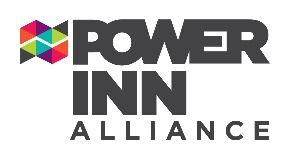 MEMBERS:  Mike Lien (Chairman), Aubrie Fong, Burnie Lenau, Lisa Nava, Koy SaeteurnSTAFF:         Steve Blanton, Dawn Carlson___________________________Agenda________________________Join Zoom Meetinghttps://zoom.us/j/98182320724?pwd=a3VJVmRvcklTNDZpV2xWdW5zRmJCZz09Meeting ID: 981 8232 0724Passcode: 599713+16699006833Call to OrderApprove November, 2020 minutes*Public CommentHomelessness solutions discussion ~ Lien/Nava (10 minutes)Cannabis update ~ Lenau/Blanton (15 minutes)Cannabis updateBylaws Discussion * (15 minutes) New Member approval* (5 minutes)Miscellaneous items (15 minutes)Existing Member tracking systemPolicy on policy itemsBoard Responsibility ChartClosed sessionNext meeting: Wednesday, January 6, 2021*Notates motion for approval required